Montevideo, Sres. Colegio SeminarioDirector AcadémicoAtn.: Prof. Ignacio CassiPor medio de la presente, , C.I. , en calidad de   del alumno/a , del grupo , Sector , solicito se inicie el trámite interno de Adecuación Curricular dadas las dificultades ante el aprendizaje que presenta nuestro hijo/a y que se describe en el informe del técnico que hacemos llegar.Sin otro particular se despide atentamente,Firma:Aclaración de firma: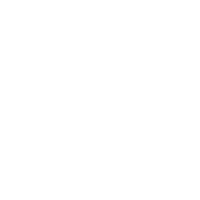 